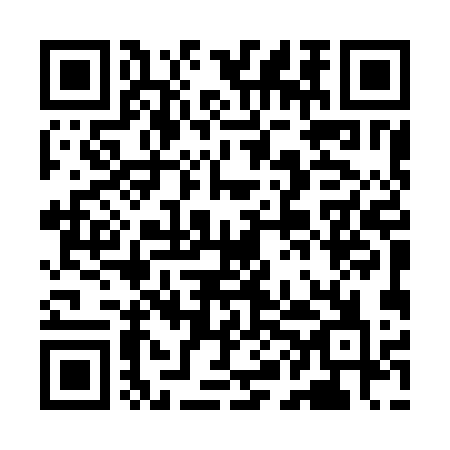 Ramadan times for Aird Barvas, UKMon 11 Mar 2024 - Wed 10 Apr 2024High Latitude Method: Angle Based RulePrayer Calculation Method: Islamic Society of North AmericaAsar Calculation Method: HanafiPrayer times provided by https://www.salahtimes.comDateDayFajrSuhurSunriseDhuhrAsrIftarMaghribIsha11Mon5:035:036:5212:364:166:216:218:1012Tue5:005:006:5012:364:176:236:238:1313Wed4:574:576:4712:354:196:256:258:1514Thu4:544:546:4412:354:216:286:288:1815Fri4:514:516:4112:354:236:306:308:2016Sat4:484:486:3812:354:256:326:328:2317Sun4:444:446:3512:344:276:346:348:2618Mon4:414:416:3212:344:296:376:378:2819Tue4:384:386:3012:344:316:396:398:3120Wed4:354:356:2712:334:326:416:418:3421Thu4:324:326:2412:334:346:446:448:3622Fri4:284:286:2112:334:366:466:468:3923Sat4:254:256:1812:324:386:486:488:4224Sun4:224:226:1512:324:396:506:508:4425Mon4:184:186:1212:324:416:536:538:4726Tue4:154:156:1012:324:436:556:558:5027Wed4:114:116:0712:314:456:576:578:5328Thu4:084:086:0412:314:466:596:598:5629Fri4:044:046:0112:314:487:027:028:5930Sat4:014:015:5812:304:507:047:049:0231Sun4:574:576:551:305:528:068:0610:051Mon4:544:546:521:305:538:088:0810:082Tue4:504:506:501:295:558:118:1110:113Wed4:464:466:471:295:578:138:1310:144Thu4:434:436:441:295:588:158:1510:175Fri4:394:396:411:296:008:188:1810:206Sat4:354:356:381:286:018:208:2010:247Sun4:314:316:351:286:038:228:2210:278Mon4:274:276:321:286:058:248:2410:309Tue4:234:236:301:286:068:278:2710:3410Wed4:194:196:271:276:088:298:2910:37